 KLIMATSKA OBILJEŽJA REPUBLIKE HRVATSKE1. U sljedećem zadatku kratko odgovori na pitanja. Objasni što je klima?_______________________________________________________________________________________________________________________________________________. Navedi klimatske razrede na Zemlji?___________________________________________________        _________________________________________________________________________________        _________________________________________________________________________________.2. Sljedeći zadatak riješi pomoću priložene karte Tipovi klima u Republici Hrvatskoj.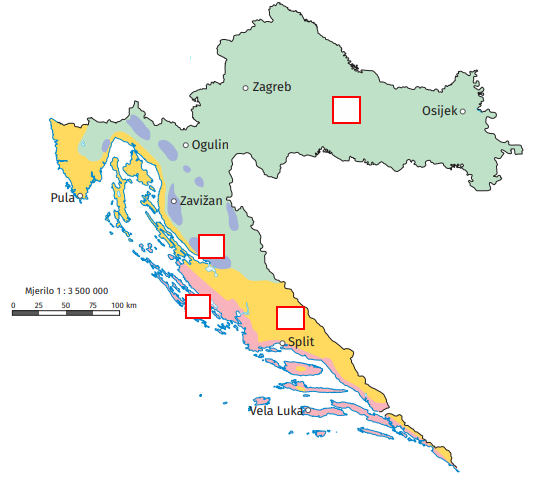                       ________________________________                      ________________________________                      ________________________________                      ________________________________Promotri kartu te ispod karte upiši imena tipova klima koja se nalaze na području Republike  Hrvatske. Oboji svaki kvadratić prema tipu klime na karti.3.  Sljedeći zadatak riješi pomoću klimatskih dijagrama.     A. Na praznu crtu ispod klimatskog dijagrama upiši odgovarajući tip klime.     B. Napiši ime grada iz zadatka 2. kojemu pripada klimatski dijagram.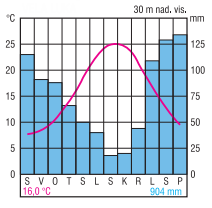 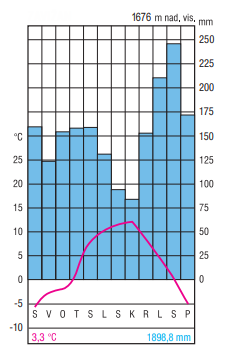 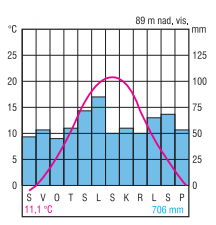      ______________________                 ______________________                 ______________________     ______________________                 ______________________                 ______________________